OFFICIAL: Sensitive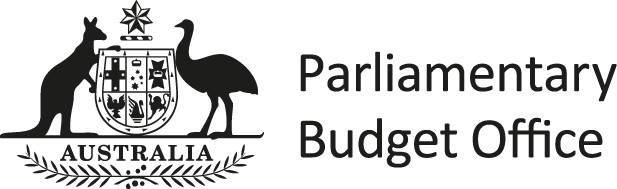 Request for budget analysisOverviewThe requested information is presented in Attachment A.Data sourcesThe Department of Infrastructure, Transport, Regional Development and Communications provided the information related to the McKoy Street Overpass project and the Melbourne to Albury-Wodonga High Speed Rail Business Case.PBO reference PR-2022-8740	Page 1 of 2OFFICIAL: SensitiveOFFICIAL: SensitiveAttachment A – 2019 Indi Election CommitmentsTable A1: 2019 Indi Election CommitmentsThere were no original construction dates at the time of Australian Government commitment.The Australian Government has not committed to a high-speed rail business case to Albury-Wodonga. In the 2019-20 Budget the Australian Government committed $16 million to investigate faster rail opportunities for Melbourne to Albury-Wodonga and Melbourne to Traralgon rail corridors. Subsequently in 2021, it was agreed between the Australian and Victorian Governments to combine these into one broader faster rail corridor investigation covering the five major regional rail corridors in Victoria – including Melbourne to Warrnambool, Bendigo, Ballarat, Albury-Wodonga and Traralgon. The corridor investigations are underway and should be completed by mid-2022.-  Indicates nil.Page 2 of 2OFFICIAL: Sensitive2019 Indi Election Commitments2019 Indi Election Commitments2019 Indi Election CommitmentsPerson/party requesting the analysis:Dr Helen Haines MP, Member for IndiDr Helen Haines MP, Member for IndiDate analysis completed:15 March 202215 March 2022Expiry date of the analysis:Release of the next economic and fiscal outlook report.Release of the next economic and fiscal outlook report.Status at time of request:Submitted outside the caretaker periodSubmitted outside the caretaker periodStatus at time of request:☒ ConfidentialNot confidentialSummary of request:The request sought the following information related to the McKoy Street Overpass project and theMelbourne to Albury-Wodonga High Speed Rail Business Case:Committed Australian Government funding recorded in the National Partnership Agreement (NPA) schedule, as at the latest update and as at the announcement of the project.The number of jobs each project is expected to create, as detailed during the settling of the projects in the NPA schedule.Approved Australian Government funding.Payments to date and a high-level description of the current project status’ (In planning, Under Construction, Completed).Expected start and end dates for construction, as at the latest update and as at the announcement of the projects.Summary of request:The request sought the following information related to the McKoy Street Overpass project and theMelbourne to Albury-Wodonga High Speed Rail Business Case:Committed Australian Government funding recorded in the National Partnership Agreement (NPA) schedule, as at the latest update and as at the announcement of the project.The number of jobs each project is expected to create, as detailed during the settling of the projects in the NPA schedule.Approved Australian Government funding.Payments to date and a high-level description of the current project status’ (In planning, Under Construction, Completed).Expected start and end dates for construction, as at the latest update and as at the announcement of the projects.Summary of request:The request sought the following information related to the McKoy Street Overpass project and theMelbourne to Albury-Wodonga High Speed Rail Business Case:Committed Australian Government funding recorded in the National Partnership Agreement (NPA) schedule, as at the latest update and as at the announcement of the project.The number of jobs each project is expected to create, as detailed during the settling of the projects in the NPA schedule.Approved Australian Government funding.Payments to date and a high-level description of the current project status’ (In planning, Under Construction, Completed).Expected start and end dates for construction, as at the latest update and as at the announcement of the projects.Project NameOriginal Australian Government CommitmentDateCurrent Australian Government Committed($m)Original Australian Government Committed($m)Expected Number of JobsAustralian Government Approved spending ($m)Payments to date ($m)Current Project StatusCurrent Start DateCurrent End DateOriginal Start DateOriginal End DateMcKoy Street - Hume Freeway Intersection Upgrade(a)2019 Election168.064.05203.53.5In Planning31/12/202331/05/2025N/aN/aVictorian Faster Rail Corridor Investigations(b)2019-20Budget$16m for theVictorian Faster Rail Corridor InvestigationsMelbourne toAlbury- Wodonga ($8m) and Melbourne toTraralgon($8m)This is a planning project and does nothave job numbers8.0-Underway30/12/202001/07/202230/12/202030/12/2021